Domaine : Sciences de la terre      Filière : GéologieSpécialité : Géologie de l’environnementSemestre : Master I    	                                  Année universitaire : 2022-2023Intitulé :   hydrodynamique souterraineUnité d’enseignement: EnvironnementNombre de Crédits:    03                Coefficient :  03Volume horaire hebdomadaire total : 03 h 30minCours (nombre d’heures par semaine) : 02 hTravaux dirigés (nombre d’heures par semaine) : 1H 30minTravaux pratiques (nombre d’heures par semaine) : /Nom, Prénom, Grade : SEDRATI   NASSIMALocalisation du bureau (Bloc, Bureau) : /Email : nassimasedrati@yahoo.fr Tel (Optionnel) : 0555564892Horaire  du TD et lieu du TD : 9h45_ 11h 15  Salle J15Pré requis :   /Objectif général du la matière d’enseignement : Détermination des caractéristiques hydrodynamiques.Objectifs d’apprentissage : (de 3 à 6 Objectifs, n’inclure que les objectifs que vous évaluez)Déterminations des caractéristiques hydrodynamiques pour objectifs principales :-Modélisations des écoulements des aquifères-Modélisations de transport de masse pour identifier les zones vulnérables et de risque à la pollution-Estimations des réserves en eaux souterrainesNotions fondamentales, équation de continuité, étude du puits, modèles d’interprétation et conditions aux limites pour déterminer les caractéristiques hydrodynamiques.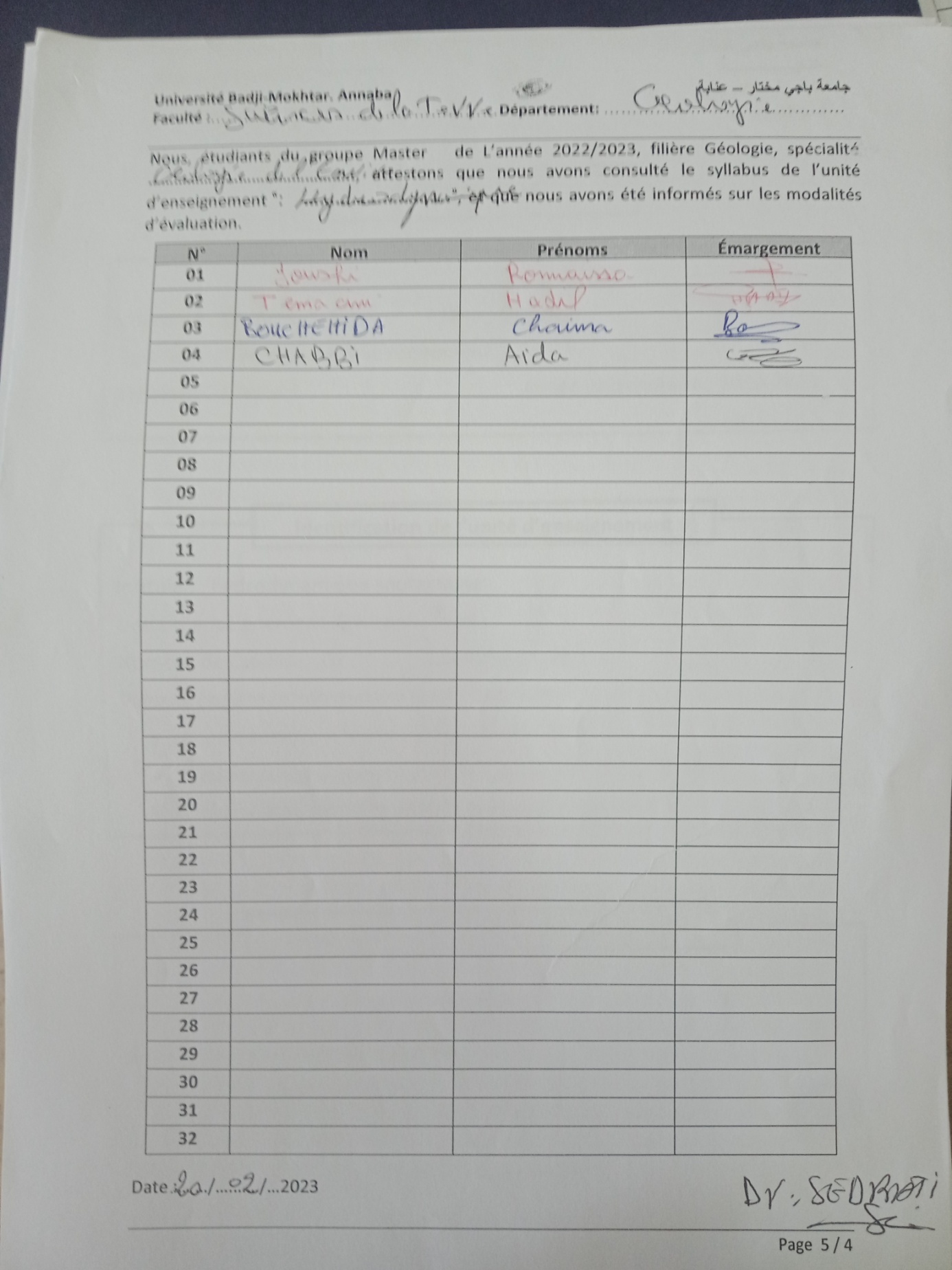 Nature du contrôlePondération en %Examen60Micro – interrogationTravaux dirigés40Travaux pratiquesProjet personnelTravaux en groupeSorties sur terrainsAssiduité (Présences /Absences)Autres (à préciser)Total100Textbook (Référence principale) :Textbook (Référence principale) :Interprétations des pompages d’essaiPlusieurs auteursBRGM (France)Eaux souterrainesH.SCHOELLEREdition MassonLes références de soutien si elles existent :Les références de soutien si elles existent :Titre de l’ouvrage (1)AuteurÉditeur  et  année  d’éditionTitre de l’ouvrage (2)AuteurÉditeur  et  année  d’édition